ШИБАНКОВ ВАСИЛИЙ ИВАНОВИЧ 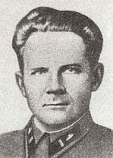    Родился 1 января 1910 года в селе Беляницыно  ныне Юрьев - Польского района Владимирской области в крестьянской семье. Окончил Григоровскую школу крестьянской молодежи. В период коллективизации  в родном селе организовал колхоз, став его председателем. В мае 1932 года ушел на военную службу.  В 1933 окончил Орловскую танковую школу. После окончания учёбы служил на Дальнем Востоке, там был командиром танкового взвода, затем роты и танкового батальона.  В 1938 году принимал участие в боевых действиях в районе озера Хасан, в 1939 году - в районе реки Халхин-Гол.  В 1940 году начал учёбу в Военной академии им. М.В. Фрунзе.      В годы Великой Отечественной войны воевал на Брянском, Воронежском, Юго-Западном фронтах, защищал Сталинград, освобождал Донбасс.     Погиб в бою 19 февраля 1943 года при обороне Красноармейска.     Указом Президиума Верховного Совета СССР от 31 марта 1943 года за образцовое выполнение боевых заданий командования на фронте борьбы с немецкими захватчиками и проявленные при этом отвагу и геройство гвардии полковнику Шибанкову Василию Ивановичу было посмертно присвоено звание Героя Советского Союза.   Похоронен в городе Красноармейске Донецкой области. Зачислен навечно в списки Кантемировской танковой дивизии. Его именем названы улицы в                 г. Красноармейске и в г. Юрьев - Польский. 